Publicado en San Sebastián de los Reyes el 08/06/2021 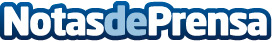 El Norte de Madrid lanza un proyecto sin precedentes: #MadridNorteComparteLos ayuntamientos de Alcobendas, Tres Cantos, Colmenar Viejo y San Sebastián de los Reyes, y las Asociaciones de Empresarios de dichas localidades, presentan junto Hoop Carpool un proyecto de movilidad sin precedentes para ser los primeros en implantar el Carpooling Urbano en la zona norte de la capitalDatos de contacto:Paloma Martín Benito+34 685 46 21 83Nota de prensa publicada en: https://www.notasdeprensa.es/el-norte-de-madrid-lanza-un-proyecto-sin_1 Categorias: Automovilismo Sociedad Madrid Ecología Dispositivos móviles Movilidad y Transporte Industria Automotriz http://www.notasdeprensa.es